Под  музыку «ВАЛЬС» дети входят в зал, выстраиваются полукругом.Дети.  Идет весна по свету, и вот уж нет зимы,По радостным приметам весну узнали мы,По небесам открытым, по солнечным лучам,И дома по улыбкам  любимых наших мам!Реб.              Сегодня праздник самый лучший,                  Сегодня праздник наших мам!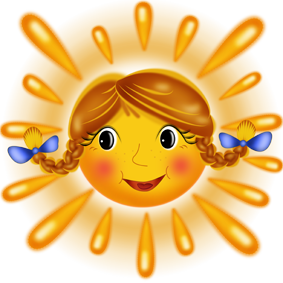                   Ушли подальше злые тучи,                  И солнце улыбнулось нам.                  Вас поздравляем ласково,                  Шлём солнечный привет,                  И всем вам, наши мамочки,                  Желаем долгих лет! Реб.   Солнышко   лучам  машет нежно нам.            В этот праздник с вами  мы поздравим  мам.  Реб.  Пусть на ветках там и тут трели раздаются,           Это птицы нам поют - поздравленья льются!Реб.   8 марта — день торжественный.День радости и красоты,На всей земле он дарит женщинамСвои улыбки и цветы!Звучит песня «Мамочка любимая»Ведущий. Ой, ребята, тише, тише, где-то здесь шаги я слышу.Догадайтесь, детвора, кто же к нам идет сюда?(Звучит музыка, входит почтальон Печкин с конвертом).Печкин. Добрый день, меня вы ждали? Вижу, Печкина узнали,Без меня никак нельзя, почтальоны всем друзья!Носят письма и посылки, телеграммы и открытки.Вот и я пришел не зря, поздравления у меня!Ведущий. Поздравления? От кого же?Печкин. От Наташи и Сережи,Маши, Оли, Юры, Пети,Много есть детей на свете.В этих письмах доброта, лучик солнца, красотаИ букет цветов весенних, милым мамам поздравления!Ведущий 1. Мы тебя благодарим и «спасибо» говорим,Ты вот здесь располагайся и на праздник оставайся,Открывай скорей конверт, начинаем наш концерт!(Печкин садится, открывается  первый конверт, читает).Ведущий 2. Пишут дети из детсада, что поздравить мам им надо,Много нежных добрых слов каждый им сказать готов.СТИХИ: Люба Т.Ангела краше мамуля моя,                                    
Её поздравляю всем сердцем любя,
Я с гордостью в сердце маме скажу,
Как сильно мамулю свою я люблю! 

Как хочется маму свою мне обнять,
Как хочется счастья, любви пожелать,
Чтоб мама моя, всегда улыбалась,
И этой Весной от души наслаждаласьНастя Ш.Снег уже давно растаял,
Солнце улыбается,
Воробьи весёлой стаей
В лужице купаются.

С настроением чудесным
Мы спешим сегодня к вам,
Чтобы с праздником известным
От души поздравить мам.Кирилл А.Вот подснежник на поляне,
Я его нашел.
Отнесу подснежник маме,
Хоть и не расцвел. 
И меня с цветком так нежно
Мама обняла,
что раскрылся мой подснежник
От ее тепла.Дети. Мамам счастья пожелаем, и станцуем, и споем,Мамы, мамы, поздравляем с ясным днем, весенним днем.Мы старались, мы спешили, танцы, песенки учили,Посмотрите вы на нас, потанцуем мы сейчас!ТАНЕЦ МАЛЬЧИКОВВедущий 2.  (открывает второй конверт).Открываем вновь конверт, продолжаем наш концерт,Мы загадку загадаем, слушайте внимательно,А кто первый отгадает, будет замечательно.РЕБ.      Отгадайте, отгадайте, отгадайте-ка, друзья,Кто же, кто же самый лучший друг, любимый у меня?Пирожки для всех печет, сварит вкусный нам компот.Свяжет варежки и шарфик, в детский сад нас отведет?Дети. Ну, конечно, бабушка, бабушка родная,РЕБ.Волос ее прядки пушистого снега белей,И ласковый голос у бабушки старой моей,То слышен он в доме, то возле сестренки в саду,Я бабушку нашу по голосу сразу найду.РЕБ.Хлопочет бабуля, никак не присядет с утра,Вчера постирала, сегодня ей гладить пора,«Ах, как я устал, — скажет папа, — я еле живой».И мама устало присядет, вернувшись с работы, домой,И старшие сестры вздохнут: «Поскорей бы в кровать»,Лишь бабушка наша не хочет никак уставать!Ведущий 1.  А я хочу передать привет моим знакомым бабушкам-старушкам.Все знакомые старушки — мои лучшие подружки,Загляну к ним вечерком, посидим мы за чайком,Очень всех я вас люблю и для вас сейчас спою!Звучит песня В. Добрынина «Бабушки-старушки».Дети исполняют шуточный танец.Дети. Мы сейчас для бабушки песенку споем,Этой песней бабушек поздравим с Женским днем!Звучит песня «Бабулечка» (открывает конверт, читает).Ведущий 1. Милые девочки, вам поздравленье,Море улыбок, солнечный свет,Будьте добрее, будьте нежнее,Мальчики шлют вам весенний привет!(под торжественную музыку выходят мальчики).1-й мальчик. С праздником веселым, с праздником весны,                         Наших милых девочек поздравляем мы!2-й мальчик. Для вас сияет солнышко, для вас звенит капель,                         Заботу, нежность, доброту вам дарим в этот день!3-й мальчик. Подарим девочкам весь мир — загадочный, большой,Пусть дружат девочки всегда с тобою и со мной!4- мальчик Наши девочки — принцессы,
Их поздравим от души.
Ведь в весенний день прелестный
Они очень хороши!

Платья, банты, кучеряшки —
Это все сейчас про вас.
Девочки-очаровашки,
Мы горой стоим за вас!5-й мальчикБантики, резиночки,
Девочки — картиночки,
Словно куклы — нарядились,
Причесались, надушились:
Просто сказка — нету слов,
Все для нас, для пацанов6-й мальчикСамых милых, самых нежных,
Самых добрых, самых ясных,
Поздравляем с 8 Марта
Всех девчоночек прекрасных.

Вам желаем улыбаться,
Не сдаваться, не грустить,
И с мальчишками, конечно,
Крепко весело дружить!Ведущий.  Наши ребята умеют не только петь и танцевать, они очень ловкие и быстрые и хотят поиграть!РЕБ.                    Праздника пришла пора.                              Смех звучит  и песня                              В гости нас зовет игра                               Будет интересней.Проводятся игры:«Завяжи кукле бант»,«Собери бусы» «Перенеси мамины покупки» Ведущий. А сейчас отгадайте загадкуКто в семье высокий, смелый. Самый сильный и умелый?Правильно, это папа. Поздравление от пап .РЕБ, Женский праздник - вот причина,Почему мы здесь танцуем и поем?Разрешите нам, мужчинам,Вас поздравить с женским днем!ТАНЕЦ (пап и дочек)Ведущий. Как гусары хороши, танцевали от души!Да и дамы всем на диво, танцевали так красиво!РЕБ.     Солнце весело сияет              Первый ручеек запел              И подснежник расцветает              В мамин день               Весенний день!РЕБ.     Еще мы дарим песенку             Мамочке любимой.            Будь всегда здоровой,            Будь всегда счастливой!ПЕСНЯ  «Букет для мамы»Ведущий. В женский день цветы вокруг расцветают сами.Эти нежные цветы мы подарим маме.ТАНЕЦ ОБЩИЙРебёнок.  .   Дорогие наши мамы,                      Праздник наш мы завершаем,                      Счастья, радости, здоровья                      Вам от всей души желаем!РЕБ.     .   Пусть вам солнце ярче светит,                     Пусть сады для вас цветут.                    Пусть не знают горя дети                    И счастливыми растут!Ребёнок.   А чтобы запомнился  праздник наш яркий                   Мы вам всем дарим вот эти подарки!  